AB9713E - REGISTRO PROTOCOLLO - 0012930 - 06/11/2021 - C14 - Contabilit - U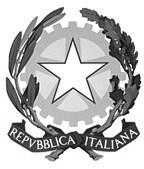 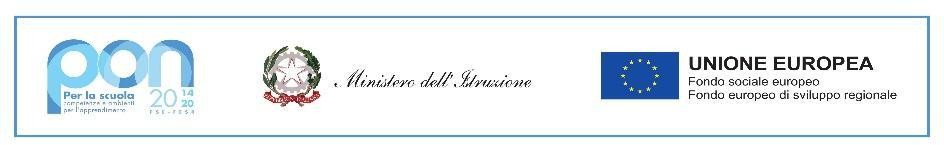 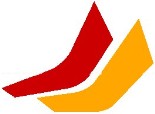 Ministero dell’IstruzioneIstituto Superiore “Lorenzo LOTTO”Via dell’Albarotto, 23   –   24069 Trescore Balneario (BG)	Codice Fiscale: 95021050166Telefono: 035.944.782 - 035.944.680	Fax: 035.944.220	Sito web: islotto.edu.ite-mail: bgis01400v@istruzione.it	posta certificata: bgis01400v@pec.istruzione.itProt. N. ( vedi segnatura )	Trescore Balneario, ( vedi segnatura )Codice CUP:	B69J21006500006Albo on line/Sito web dell’Istituto Al personale Docente e ATASedeOggetto: Informazione, Comunicazione, sensibilizzazione e pubblicizzazione finanziamenti del Progetto PON Avviso prot. 20480 del 20/07/2021 FESR REACT EU –“ Realizzazione di reti locali, cablate e wireless, nelle scuole “ .IL DIRIGENTE SCOLASTICOVISTO	l’avviso prot. 20480 del 20/07/2021 FESR REACT EU – Realizzazione di reti locali, cablate e wireless, nelle scuole – Asse V – priorità d’investimento: 13i – (FESR) Promuovere il superamento degli effetti della crisi nel contesto della pandemia di COVID 19 e delle conseguenze sociali e preparare una ripresa verde, digitale e resiliente dell’economia”. Obiettivo Specifico 13.1 Facilitare una ripresa verde, digitale e resiliente dell’economia. Azione 13.1.1 “Cablaggio strutturato e sicuro all’interno degli edifici scolastici” ;VISTA		la nota autorizzativa del MI Prot. AOODGEFID/0040055 DEL 14/10/2021 con la quale la Direzione generale per i fondi strutturali per l’istruzione, l’edilizia scolastica e la scuola digitale ha autorizzato i progetti finanziati;VISTE le Disposizioni e le istruzioni per l’attuazione delle iniziative cofinanziate dai FSE-FESR 2014-2020; COMUNICAL’ammissione ai finanziamenti dell’azione riguardanti i seguenti moduli:Istituto Professionale: Servizi Commerciali - Serv. Comm. opzione Promozione Commerciale e Pubblicitaria - Servizi Socio-sanitari Istituto Tecnico Economico: AFM, SIA e RIM Istituto Tecnico Tecnologico (Costruzioni, Ambiente e Territorio)IeFP: Tecnico dei servizi di impresaIS Lorenzo Lotto – Trescore BalnearioPubblicizzazioneIl presente avviso ai fini della pubblicizzazione, della sensibilizzazione ed a garanzia di visibilità, trasparenza e ruolo dell’Unione Europea e per diffondere nell’opinione pubblica la consapevolezza del ruolo delle Istituzioni, con particolare riguardo a quelle Europee, viene pubblicato sul sito web dell’Istituto Superiore Lorenzo Lotto di Trescore Balneario.F.to Il Dirigente Scolastico (Dott.ssa Laura Ferretti) Firmato DigitalmenteFirmato digitalmente da FERRETTI LAURASotto azioneCodice identificativo progettoTitolo ProgettoImporto finanziatoStato del progetto13.1.1A13.1.1A-FESRPON-LO-2021-17Cablaggio strutturato e sicuro all’interno degli edifici scolastici€. 45.520,17AUTORIZZATO con nota Prot. n. 0040055 del 14/10/2021